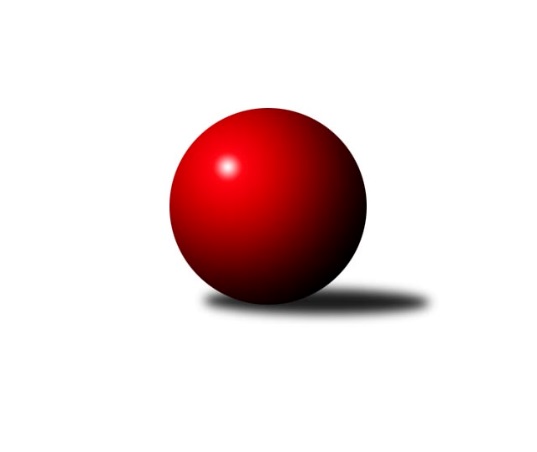 Č.2Ročník 2008/2009	20.9.2008Nejlepšího výkonu v tomto kole: 2615 dosáhlo družstvo: TJ Sokol MohelniceKrajský přebor OL 2008/2009Výsledky 2. kolaSouhrnný přehled výsledků:TJ  Krnov ˝B˝	- KK Lipník nad Bečvou ˝B˝	12:4	2362:2263		15.9.TJ Tatran Litovel	- TJ Kovohutě Břidličná ˝B˝	10:6	2312:2297		20.9.SKK Jeseník ˝B˝	- SK Olomouc Sigma MŽ	2:14	2385:2456		20.9.Spartak Přerov ˝C˝	- TJ Sokol Mohelnice	6:10	2506:2615		20.9.TJ Pozemstav Prostějov	- KKŽ Šternberk ˝A˝	12:4	2542:2490		20.9.KK Lipník nad Bečvou ˝A˝	- TJ Horní Benešov ˝C˝	14:2	2479:2227		20.9.TJ Horní Benešov ˝E˝	- KK Zábřeh  ˝C˝	11:5	2497:2444		20.9.Tabulka družstev:	1.	KK Lipník nad Bečvou ˝A˝	2	2	0	0	26 : 6 	 	 2455	4	2.	TJ  Krnov ˝B˝	2	2	0	0	25 : 7 	 	 2391	4	3.	TJ Sokol Mohelnice	2	2	0	0	24 : 8 	 	 2617	4	4.	TJ Horní Benešov ˝E˝	2	1	1	0	19 : 13 	 	 2463	3	5.	SK Olomouc Sigma MŽ	2	1	0	1	18 : 14 	 	 2410	2	6.	TJ Kovohutě Břidličná ˝B˝	2	1	0	1	18 : 14 	 	 2390	2	7.	KK Lipník nad Bečvou ˝B˝	2	1	0	1	16 : 16 	 	 2274	2	8.	TJ Pozemstav Prostějov	2	1	0	1	14 : 18 	 	 2509	2	9.	TJ Horní Benešov ˝C˝	2	1	0	1	14 : 18 	 	 2403	2	10.	TJ Tatran Litovel	2	1	0	1	14 : 18 	 	 2298	2	11.	Spartak Přerov ˝C˝	2	0	1	1	14 : 18 	 	 2446	1	12.	KK Zábřeh  ˝C˝	2	0	0	2	9 : 23 	 	 2464	0	13.	KKŽ Šternberk ˝A˝	2	0	0	2	7 : 25 	 	 2445	0	14.	SKK Jeseník ˝B˝	2	0	0	2	6 : 26 	 	 2386	0Podrobné výsledky kola:	 TJ  Krnov ˝B˝	2362	12:4	2263	KK Lipník nad Bečvou ˝B˝	Martin Koraba	 	 197 	 207 		404 	 2:0 	 368 	 	187 	 181		Jiří Kolář	Vladimír Vavrečka	 	 169 	 209 		378 	 2:0 	 350 	 	154 	 196		Vlastimila Kolářová	Pavel Jalůvka	 	 222 	 190 		412 	 2:0 	 357 	 	186 	 171		Zdeněk Krejčiřík	Pavel Buchta	 	 193 	 215 		408 	 2:0 	 377 	 	185 	 192		Jan Lankaš	Stanislav Kopal	 	 198 	 198 		396 	 0:2 	 398 	 	196 	 202		Radek Lankaš	František Vícha	 	 195 	 169 		364 	 0:2 	 413 	 	206 	 207		Ladislav Skřivánekrozhodčí: Nejlepší výkon utkání: 413 - Ladislav Skřivánek	 TJ Tatran Litovel	2312	10:6	2297	TJ Kovohutě Břidličná ˝B˝	Jiří Harszlak	 	 179 	 183 		362 	 0:2 	 392 	 	191 	 201		Josef Veselý	Miroslav Talášek	 	 211 	 206 		417 	 2:0 	 349 	 	186 	 163		Zdeněk Fiury st. st.	Jaroslav Navrátil	 	 191 	 192 		383 	 0:2 	 406 	 	192 	 214		Petr Otáhal	Miroslav Sigmund	 	 195 	 194 		389 	 2:0 	 369 	 	182 	 187		Vladimír Štrbík	Jaromír Janošec	 	 193 	 179 		372 	 2:0 	 356 	 	168 	 188		Miloslav Krchov	Ludvík Vymazal	 	 201 	 188 		389 	 0:2 	 425 	 	216 	 209		Zdeněk Chmela ml.rozhodčí: Nejlepší výkon utkání: 425 - Zdeněk Chmela ml.	 SKK Jeseník ˝B˝	2385	2:14	2456	SK Olomouc Sigma MŽ	Marie Karásková	 	 191 	 184 		375 	 2:0 	 372 	 	169 	 203		Petr Malíšek	Karel Kučera	 	 206 	 199 		405 	 0:2 	 408 	 	210 	 198		František Baslar	Jaroslav Navrátil	 	 204 	 194 		398 	 0:2 	 432 	 	221 	 211		Pavel Jüngling	Zdeněk Janoud	 	 216 	 206 		422 	 0:2 	 430 	 	205 	 225		Jiří Malíšek	Miroslav Setinský	 	 171 	 214 		385 	 0:2 	 388 	 	187 	 201		Miroslav Hyc	Jaromíra Smejkalová	 	 189 	 211 		400 	 0:2 	 426 	 	212 	 214		Radek Malíšekrozhodčí: Nejlepší výkon utkání: 432 - Pavel Jüngling	 Spartak Přerov ˝C˝	2506	6:10	2615	TJ Sokol Mohelnice	Rostislav Petřík	 	 225 	 213 		438 	 2:0 	 403 	 	207 	 196		Zdeněk Sobota	Petr Vácha	 	 227 	 215 		442 	 2:0 	 416 	 	229 	 187		Rostislav Krejčí	Jan Karlík	 	 204 	 204 		408 	 0:2 	 449 	 	232 	 217		Petr Polášek	Jiří Kohoutek	 	 225 	 193 		418 	 0:2 	 463 	 	246 	 217		Zdeněk Šebesta	Jiří Chytil	 	 187 	 203 		390 	 0:2 	 483 	 	247 	 236		Ondřej Pospíšil	David Janušík	 	 204 	 206 		410 	 2:0 	 401 	 	206 	 195		Jaroslav Koudelnýrozhodčí: Nejlepší výkon utkání: 483 - Ondřej Pospíšil	 TJ Pozemstav Prostějov	2542	12:4	2490	KKŽ Šternberk ˝A˝	Jakub Marušinec	 	 213 	 196 		409 	 0:2 	 414 	 	213 	 201		Václav Šubert	Karel Meissel	 	 245 	 206 		451 	 2:0 	 428 	 	196 	 232		Petr Pick	Jan Pernica	 	 218 	 202 		420 	 2:0 	 402 	 	182 	 220		Pavel  Ďuriš ml.	Martin Zaoral	 	 224 	 189 		413 	 2:0 	 391 	 	205 	 186		Zdeněk Vojáček	Stanislav Feike	 	 201 	 222 		423 	 0:2 	 433 	 	225 	 208		David Pospíšil	Jan Stískal	 	 206 	 220 		426 	 2:0 	 422 	 	200 	 222		Emil Pickrozhodčí: Nejlepší výkon utkání: 451 - Karel Meissel	 KK Lipník nad Bečvou ˝A˝	2479	14:2	2227	TJ Horní Benešov ˝C˝	Jitka Szczyrbová	 	 212 	 209 		421 	 2:0 	 373 	 	185 	 188		Zdeňka Habartová	Richard Štětka	 	 222 	 218 		440 	 2:0 	 305 	 	170 	 135		Lucie Fadrná	Zdeněk  Macháček ml	 	 190 	 223 		413 	 2:0 	 359 	 	186 	 173		Michaela Kuková	Vilém Zeiner	 	 218 	 197 		415 	 2:0 	 386 	 	200 	 186		Michael Dostál	Zdeněk  Macháček	 	 198 	 214 		412 	 2:0 	 384 	 	189 	 195		Jan Kriwenky	Zdeněk   Macháček st.	 	 181 	 197 		378 	 0:2 	 420 	 	210 	 210		Petr Rakrozhodčí: Nejlepší výkon utkání: 440 - Richard Štětka	 TJ Horní Benešov ˝E˝	2497	11:5	2444	KK Zábřeh  ˝C˝	Luděk Zeman	 	 214 	 205 		419 	 2:0 	 385 	 	206 	 179		Tomáš Dražil	Michal Rašťák	 	 218 	 217 		435 	 0:2 	 442 	 	211 	 231		Martin Liška	Jaromír Martiník	 	 185 	 225 		410 	 1:1 	 410 	 	196 	 214		Jiří Srovnal	Kamil Kovařík	 	 196 	 197 		393 	 2:0 	 376 	 	172 	 204		Karel Ondruch	Zbyněk Tesař	 	 235 	 223 		458 	 2:0 	 424 	 	212 	 212		Josef Sitta st.	Jana Martiníková	 	 198 	 184 		382 	 0:2 	 407 	 	216 	 191		Jan Kolářrozhodčí: Nejlepší výkon utkání: 458 - Zbyněk TesařPořadí jednotlivců:	jméno hráče	družstvo	celkem	plné	dorážka	chyby	poměr kuž.	Maximum	1.	Ondřej Pospíšil 	TJ Sokol Mohelnice	480.00	307.0	173.0	1.5	2/2	(483)	2.	Karel Meissel 	TJ Pozemstav Prostějov	455.00	295.0	160.0	4.0	2/2	(459)	3.	Zdeněk Šebesta 	TJ Sokol Mohelnice	448.50	297.5	151.0	2.5	2/2	(463)	4.	Petr Vácha 	Spartak Přerov ˝C˝	437.00	297.5	139.5	3.0	2/2	(442)	5.	Petr Rak 	TJ Horní Benešov ˝C˝	436.50	306.5	130.0	7.0	2/2	(453)	6.	Rostislav Petřík 	Spartak Přerov ˝C˝	431.50	291.5	140.0	3.5	2/2	(438)	7.	Petr Polášek 	TJ Sokol Mohelnice	431.50	296.5	135.0	9.0	2/2	(449)	8.	Zbyněk Tesař 	TJ Horní Benešov ˝E˝	430.00	297.5	132.5	6.5	1/1	(458)	9.	Jiří Srovnal 	KK Zábřeh  ˝C˝	427.00	280.0	147.0	5.5	1/1	(444)	10.	Martin Liška 	KK Zábřeh  ˝C˝	427.00	289.5	137.5	3.0	1/1	(442)	11.	Petr Pick 	KKŽ Šternberk ˝A˝	425.50	288.5	137.0	4.5	2/2	(428)	12.	Jaroslav Koudelný 	TJ Sokol Mohelnice	424.00	292.0	132.0	7.0	2/2	(447)	13.	Michal Rašťák 	TJ Horní Benešov ˝E˝	424.00	296.0	128.0	9.5	1/1	(435)	14.	Jan Stískal 	TJ Pozemstav Prostějov	423.50	296.0	127.5	7.5	2/2	(426)	15.	Pavel Jalůvka 	TJ  Krnov ˝B˝	421.50	295.0	126.5	3.0	2/2	(431)	16.	Jaromír Martiník 	TJ Horní Benešov ˝E˝	420.00	279.5	140.5	4.5	1/1	(430)	17.	Radek Malíšek 	SK Olomouc Sigma MŽ	418.50	286.5	132.0	6.0	2/2	(426)	18.	Miroslav Talášek 	TJ Tatran Litovel	418.50	288.5	130.0	5.0	2/2	(420)	19.	Martin Koraba 	TJ  Krnov ˝B˝	418.50	289.5	129.0	5.5	2/2	(433)	20.	Jiří Vrba 	SKK Jeseník ˝B˝	418.00	278.0	140.0	2.0	1/1	(418)	21.	Richard Štětka 	KK Lipník nad Bečvou ˝A˝	417.50	281.5	136.0	6.0	2/2	(440)	22.	Stanislav Feike 	TJ Pozemstav Prostějov	417.50	282.5	135.0	9.0	2/2	(423)	23.	Zdeněk  Macháček 	KK Lipník nad Bečvou ˝A˝	417.00	296.5	120.5	5.0	2/2	(422)	24.	Rostislav Krejčí 	TJ Sokol Mohelnice	416.50	288.0	128.5	9.5	2/2	(417)	25.	Jan Kolář 	KK Zábřeh  ˝C˝	416.50	294.5	122.0	7.0	1/1	(426)	26.	Josef Sitta st. 	KK Zábřeh  ˝C˝	415.50	292.5	123.0	7.0	1/1	(424)	27.	Jan Kriwenky 	TJ Horní Benešov ˝C˝	414.00	290.0	124.0	4.5	2/2	(444)	28.	Luděk Zeman 	TJ Horní Benešov ˝E˝	414.00	307.5	106.5	7.5	1/1	(419)	29.	Petr Otáhal 	TJ Kovohutě Břidličná ˝B˝	413.00	281.5	131.5	5.0	2/2	(420)	30.	Zdeněk Chmela  ml.	TJ Kovohutě Břidličná ˝B˝	410.00	280.0	130.0	4.0	2/2	(425)	31.	Zdeněk  Macháček ml 	KK Lipník nad Bečvou ˝A˝	409.50	283.0	126.5	6.0	2/2	(413)	32.	Jiří Malíšek 	SK Olomouc Sigma MŽ	408.50	278.5	130.0	6.0	2/2	(430)	33.	Josef Veselý 	TJ Kovohutě Břidličná ˝B˝	408.50	279.0	129.5	3.0	2/2	(425)	34.	Pavel Jüngling 	SK Olomouc Sigma MŽ	408.50	291.0	117.5	9.5	2/2	(432)	35.	Zdeněk   Macháček st. 	KK Lipník nad Bečvou ˝A˝	407.00	269.5	137.5	4.0	2/2	(436)	36.	Emil Pick 	KKŽ Šternberk ˝A˝	406.50	278.5	128.0	5.5	2/2	(422)	37.	Jitka Szczyrbová 	KK Lipník nad Bečvou ˝A˝	406.00	277.5	128.5	4.5	2/2	(421)	38.	Stanislav Kopal 	TJ  Krnov ˝B˝	406.00	279.0	127.0	7.5	2/2	(416)	39.	Radek Lankaš 	KK Lipník nad Bečvou ˝B˝	406.00	279.5	126.5	6.5	2/2	(414)	40.	Jakub Marušinec 	TJ Pozemstav Prostějov	405.50	274.0	131.5	7.0	2/2	(409)	41.	Pavel  Ďuriš ml. 	KKŽ Šternberk ˝A˝	405.50	294.0	111.5	10.5	2/2	(409)	42.	Karel Kučera 	SKK Jeseník ˝B˝	405.00	280.0	125.0	7.0	1/1	(405)	43.	Václav Šubert 	KKŽ Šternberk ˝A˝	404.00	294.0	110.0	8.0	2/2	(414)	44.	Jaromíra Smejkalová 	SKK Jeseník ˝B˝	403.00	279.5	123.5	4.0	1/1	(406)	45.	Miroslav Setinský 	SKK Jeseník ˝B˝	399.00	271.0	128.0	6.5	1/1	(413)	46.	Michael Dostál 	TJ Horní Benešov ˝C˝	399.00	272.0	127.0	7.5	2/2	(412)	47.	Zdeněk Janoud 	SKK Jeseník ˝B˝	398.00	272.5	125.5	5.5	1/1	(422)	48.	Jaroslav Navrátil 	SKK Jeseník ˝B˝	398.00	277.0	121.0	4.0	1/1	(398)	49.	Rostislav  Cundrla 	SKK Jeseník ˝B˝	396.00	250.0	146.0	3.0	1/1	(396)	50.	Tomáš Dražil 	KK Zábřeh  ˝C˝	395.50	294.0	101.5	13.0	1/1	(406)	51.	František Baslar 	SK Olomouc Sigma MŽ	394.00	277.0	117.0	5.0	2/2	(408)	52.	Jiří Chytil 	Spartak Přerov ˝C˝	393.50	274.5	119.0	10.0	2/2	(397)	53.	Miroslav Sigmund 	TJ Tatran Litovel	393.50	276.5	117.0	7.5	2/2	(398)	54.	Kamil Kovařík 	TJ Horní Benešov ˝E˝	393.00	271.0	122.0	8.0	1/1	(393)	55.	Miroslav Hyc 	SK Olomouc Sigma MŽ	393.00	281.5	111.5	6.0	2/2	(398)	56.	Jana Martiníková 	TJ Horní Benešov ˝E˝	392.00	265.0	127.0	6.0	1/1	(402)	57.	Zdeněk Fiury st.  st.	TJ Kovohutě Břidličná ˝B˝	390.50	268.0	122.5	5.5	2/2	(432)	58.	Petr Malíšek 	SK Olomouc Sigma MŽ	387.50	283.0	104.5	12.0	2/2	(403)	59.	Vladimír Vavrečka 	TJ  Krnov ˝B˝	384.50	272.0	112.5	7.0	2/2	(391)	60.	Miloslav Krchov 	TJ Kovohutě Břidličná ˝B˝	382.50	264.5	118.0	8.5	2/2	(409)	61.	Karel Ondruch 	KK Zábřeh  ˝C˝	382.50	265.0	117.5	10.5	1/1	(389)	62.	Jaromír Janošec 	TJ Tatran Litovel	382.00	254.5	127.5	4.5	2/2	(392)	63.	Jan Karlík 	Spartak Přerov ˝C˝	381.50	253.0	128.5	6.0	2/2	(408)	64.	Jiří Fárek 	SKK Jeseník ˝B˝	379.00	265.0	114.0	6.0	1/1	(379)	65.	Zdeněk Vojáček 	KKŽ Šternberk ˝A˝	379.00	265.5	113.5	8.5	2/2	(391)	66.	Jiří Kolář 	KK Lipník nad Bečvou ˝B˝	378.50	271.5	107.0	5.5	2/2	(389)	67.	Ludvík Vymazal 	TJ Tatran Litovel	377.50	277.0	100.5	9.0	2/2	(389)	68.	Marie Karásková 	SKK Jeseník ˝B˝	375.00	250.0	125.0	7.0	1/1	(375)	69.	Jaroslav Navrátil 	TJ Tatran Litovel	374.00	262.0	112.0	11.5	2/2	(383)	70.	Pavel Hrnčíř 	TJ Horní Benešov ˝E˝	373.00	266.0	107.0	4.0	1/1	(373)	71.	Zdeněk Krejčiřík 	KK Lipník nad Bečvou ˝B˝	369.50	277.5	92.0	14.5	2/2	(382)	72.	Vlastimila Kolářová 	KK Lipník nad Bečvou ˝B˝	363.00	268.5	94.5	9.0	2/2	(376)		Zdeněk Kment 	TJ Horní Benešov ˝C˝	446.00	304.0	142.0	6.0	1/2	(446)		David Pospíšil 	KKŽ Šternberk ˝A˝	433.00	290.0	143.0	4.0	1/2	(433)		Jaroslav Jílek 	TJ Sokol Mohelnice	429.00	287.0	142.0	9.0	1/2	(429)		Jan Pernica 	TJ Pozemstav Prostějov	420.00	296.0	124.0	9.0	1/2	(420)		Jiří Kohoutek 	Spartak Přerov ˝C˝	418.00	292.0	126.0	8.0	1/2	(418)		Jindřich Gavenda 	KKŽ Šternberk ˝A˝	416.00	275.0	141.0	4.0	1/2	(416)		Vilém Zeiner 	KK Lipník nad Bečvou ˝A˝	415.00	281.0	134.0	6.0	1/2	(415)		Martin Zaoral 	TJ Pozemstav Prostějov	413.00	285.0	128.0	13.0	1/2	(413)		Ladislav Skřivánek 	KK Lipník nad Bečvou ˝B˝	413.00	287.0	126.0	1.0	1/2	(413)		Michal Klich 	TJ Horní Benešov ˝C˝	413.00	309.0	104.0	10.0	1/2	(413)		Robert Kučerka 	TJ Horní Benešov ˝C˝	410.00	280.0	130.0	11.0	1/2	(410)		David Janušík 	Spartak Přerov ˝C˝	410.00	301.0	109.0	12.0	1/2	(410)		Pavel Buchta 	TJ  Krnov ˝B˝	408.00	277.0	131.0	5.0	1/2	(408)		Michal Symerský 	Spartak Přerov ˝C˝	405.00	308.0	97.0	7.0	1/2	(405)		Zdeněk Sobota 	TJ Sokol Mohelnice	403.00	270.0	133.0	7.0	1/2	(403)		Zdeněk Fiury ml.  ml.	TJ Kovohutě Břidličná ˝B˝	401.00	282.0	119.0	5.0	1/2	(401)		Václav Kovařík 	TJ Pozemstav Prostějov	395.00	282.0	113.0	10.0	1/2	(395)		Ondřej Matula 	TJ Pozemstav Prostějov	387.00	291.0	96.0	12.0	1/2	(387)		Miluše Rychová 	TJ  Krnov ˝B˝	385.00	270.0	115.0	7.0	1/2	(385)		Rostislav Pelz 	KK Lipník nad Bečvou ˝A˝	381.00	284.0	97.0	8.0	1/2	(381)		Jan Lankaš 	KK Lipník nad Bečvou ˝B˝	377.00	262.0	115.0	11.0	1/2	(377)		Zdeňka Habartová 	TJ Horní Benešov ˝C˝	373.00	268.0	105.0	9.0	1/2	(373)		Radek Kolář 	KK Lipník nad Bečvou ˝B˝	373.00	272.0	101.0	10.0	1/2	(373)		Jiří Hradílek 	Spartak Přerov ˝C˝	372.00	266.0	106.0	6.0	1/2	(372)		Vladimír Štrbík 	TJ Kovohutě Břidličná ˝B˝	369.00	268.0	101.0	13.0	1/2	(369)		František Vícha 	TJ  Krnov ˝B˝	364.00	245.0	119.0	7.0	1/2	(364)		Zdeněk Schmidt 	TJ  Krnov ˝B˝	364.00	256.0	108.0	11.0	1/2	(364)		Jiří Harszlak 	TJ Tatran Litovel	362.00	232.0	130.0	8.0	1/2	(362)		Michaela Kuková 	TJ Horní Benešov ˝C˝	359.00	254.0	105.0	10.0	1/2	(359)		Jaroslav  Koppa 	KK Lipník nad Bečvou ˝B˝	351.00	262.0	89.0	13.0	1/2	(351)		Jaroslav Ďulík 	TJ Tatran Litovel	342.00	253.0	89.0	13.0	1/2	(342)		Lucie Fadrná 	TJ Horní Benešov ˝C˝	305.00	212.0	93.0	16.0	1/2	(305)Sportovně technické informace:Starty náhradníků:registrační číslo	jméno a příjmení 	datum startu 	družstvo	číslo startu
Hráči dopsaní na soupisku:registrační číslo	jméno a příjmení 	datum startu 	družstvo	Program dalšího kola:3. kolo24.9.2008	st	17:00	TJ Tatran Litovel - TJ  Krnov ˝B˝	27.9.2008	so	9:00	TJ Kovohutě Břidličná ˝B˝ - SK Olomouc Sigma MŽ	27.9.2008	so	9:00	KKŽ Šternberk ˝A˝ - Spartak Přerov ˝C˝	27.9.2008	so	11:00	TJ Sokol Mohelnice - KK Zábřeh  ˝C˝	27.9.2008	so	13:30	TJ Horní Benešov ˝C˝ - SKK Jeseník ˝B˝	27.9.2008	so	16:30	TJ Horní Benešov ˝E˝ - KK Lipník nad Bečvou ˝A˝	28.9.2008	ne	9:00	KK Lipník nad Bečvou ˝B˝ - TJ Pozemstav Prostějov	Nejlepší šestka kola - absolutněNejlepší šestka kola - absolutněNejlepší šestka kola - absolutněNejlepší šestka kola - absolutněNejlepší šestka kola - dle průměru kuželenNejlepší šestka kola - dle průměru kuželenNejlepší šestka kola - dle průměru kuželenNejlepší šestka kola - dle průměru kuželenNejlepší šestka kola - dle průměru kuželenPočetJménoNázev týmuVýkonPočetJménoNázev týmuPrůměr (%)Výkon2xOndřej PospíšilMohelnice4832xOndřej PospíšilMohelnice112.734831xZdeněk ŠebestaMohelnice4631xRichard ŠtětkaKK Lipník A112.564401xZbyněk TesařHor.Beneš.E4581xZbyněk TesařHor.Beneš.E110.54582xKarel MeisselProstějov4512xKarel MeisselProstějov109.874511xPetr PolášekMohelnice4491xZdeněk Chmela ml.Břidličná B108.94251xMartin LiškaZábřeh C4421xZdeněk ŠebestaMohelnice108.06463